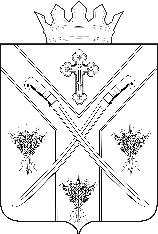 ПОСТАНОВЛЕНИЕАДМИНИСТРАЦИИ СЕРАФИМОВИЧСКОГО МУНИЦИПАЛЬНОГО РАЙОНА ВОЛГОГРАДСКОЙ ОБЛАСТИ________________________________________________________________От  27.08.2019 г.  №  455Об организации предоставления сертификатовдополнительного образования для детей Серафимовичского муниципального района Волгоградской областиВ соответствии с Положением о персонифицированном дополнительном образовании детей в Серафимовичском муниципальном районе, утвержденном постановлением администрации Серафимовичского муниципального района Волгоградской области от    19 августа 2019г. №  423      «Об утверждении Положения о персонифицированном дополнительном образовании детей» (далее – Положение), в целях формирования реестра сертификатов дополнительного образования,ПОСТАНОВЛЯЮ:Организовать прием от родителей (законных представителей) детей, проживающих на территории Серафимовичского муниципального районa Волгоградской области,  заявлений о предоставлении сертификатов дополнительного образования и регистрации в реестре сертификатов дополнительного образования (далее – Заявления) с 01.09.2019 года.Определить, что ведение реестра сертификатов дополнительного образования осуществляется Отделом по образованию, опеке и попечительству Серафимовичского муниципального района Волгоградской области (далее – Организатор ведения реестра).Определить в соответствии с Приложением 1 организации, осуществляющие в соответствии с пунктом 2.8. Положения о персонифицированном дополнительном образовании прием и регистрацию Заявлений.Установить, что реестр сертификатов дополнительного образования ведется в электронной форме с использованием информационной системы АИС «Сетевой город. Образование» (https://sgo.volganet.ru/) (далее – Информационная система).Организатору ведения реестра не позднее 01.09.2019 года предоставить доступ организациям, указанным в Приложении 1, к необходимому для осуществления приема и регистрации Заявлений в рамках Информационной системы функционалу, в соответствии с правами, определенными для соответствующих организаций Приложением 1. Контроль исполнения настоящего распоряжения возложить на начальника отдела по образованию, опеке и попечительству администрации Серафимовичского муниципального района Шуваеву И.А.Настоящее распоряжение вступает в силу со дня его принятия и подлежит обязательному опубликованию.     Глава Серафимовичского                                       С.В. Пономарев      муниципального районаПриложение 1 к Распоряжению администрации Серафимовичского муниципального района Волгоградской области  от_______№_____Перечень организаций, осуществляющих прием и регистрацию заявлений на получение сертификатов дополнительного образованияСОГЛАСОВАНО:Начальник организационно-правового отдела                            	        И.В. Денисов№Полное наименование организацииЮридический адрес организацииФактические адреса, по которым осуществляется прием и регистрация ЗаявленийФактические адреса, по которым осуществляется активация сертификата на основании Заявления (указывается при наличии прав активации сертификата)1муниципальное казенное общеобразовательное учреждение средняя школа  №1 г.Серафимовича Волгоградской областиМКОУ школа №1 г.Серафимовича403441,г. Серафимович,ул. Пролетарская,7403441,г. Серафимович,ул. Пролетарская,7-2Муниципальное казенное общеобразовательное учреждение   средняя школа №2г.Серафимовича Волгоградской области403441, г. Серафимовичул. Советская,4403441, г. Серафимовичул. Советская,4-3Муниципальное казенноеобщеобразовательное учреждение Бобровская-II средняя школа Серафимовичского района Волгоградской области403446,х. Бобровский 2-й,Серафимовичский район, ул. Центральная, 30403446,х. Бобровский 2-й,Серафимовичский район, ул. Центральная, 30-4Муниципальное казенное общеобразовательное учреждение Большовская средняя школа Серафимовичского района Волгоградской области403476,х.Большой,Серафимовичский район, ул. Центральная, 12403476,х.Большой,Серафимовичский район, ул. Центральная, 12-5Муниципальное казенное общеобразовательное учреждение Буерак-Поповская средняя  школа Серафимовичского района Волгоградской области403470,х.Буерак-Поповский,Серафимовичский район,ул. И.Антипова,1403470,х.Буерак-Поповский,Серафимовичский район,ул. И.Антипова,1-6Муниципальное казенное общеобразовательное учреждение Горбатовская средняя школа Серафимовичского района Волгоградской области403475,х. Горбатовский,Серафимовичский район,ул. Школьная,1403475,х. Горбатовский,Серафимовичский район,ул. Школьная,1-7Муниципальное казенное общеобразовательное учреждение Отрожкинская средняя школа Серафимовичского района Волгоградской области403453,х. ОтрожкиСерафимовичский район,пер. Школьный,1403453,х. ОтрожкиСерафимовичский район,пер. Школьный,1-8Муниципальное казённое общеобразовательное учреждение Зимняцкая средняя общеобразовательная школа Серафимовичского района Волгоградской области403483,х. ЗимняцкийСерафимовичский район,ул. Кирова, 37403483,х. ЗимняцкийСерафимовичский район,ул. Кирова, 37-9Муниципальное казенное общеобразовательное учреждение Клетско-Почтовская средняя школа Серафимовичского района Волгоградской области403452,х. Клетско-Почтовский, Серафимовичский район,ул. Школьная, 10403452,х. Клетско-Почтовский, Серафимовичский район,ул. Школьная, 10-10Муниципальное казенное общеобразовательное учреждение Крутовская основная школа Серафимовичского района Волгоградской области403474,х. Крутовский, Серафимовичский район,ул. Школьная, 6403474,х. Крутовский, Серафимовичский район,ул. Школьная, 6-11Муниципальное казенное общеобразовательное учреждение Песчановская средняя школа Серафимовичского района Волгоградской области403462,х. Песчаный,Серафимовичский район,ул. Мира,13403462,х. Песчаный,Серафимовичский район,ул. Мира,13-12Муниципальное казенное общеобразовательное учреждение Пронинская средняя школа Серафимовичского района Волгоградской области403464,х. Пронин,Серафимовичский район, ул. Гвардейская, 6403464,х. Пронин,Серафимовичский район, ул. Гвардейская, 6-13Муниципальное казенное общеобразовательное учреждение Среднецарицынская средняя школа Серафимовичского района Волгоградской области403461,х.Среднецарицынский,Серафимовичский район,ул. Калинина, 9403461,х.Среднецарицынский,Серафимовичский район,ул. Калинина, 9-14Муниципальное казенное общеобразовательное учреждение Трясиновская средняя школа Серафимовичского района Волгоградской области403445,х.ТрясиновскийСерафимовичский район,ул. Центральная, 2403445,х.ТрясиновскийСерафимовичский район,ул. Центральная, 2-15Муниципальное казенное общеобразовательное учреждение Теркинская средняя школа Серафимовичского района Волгоградской области403448,х.Теркин,Серафимовичский район,ул. Церковная, 3403448,х.Теркин,Серафимовичский район,ул. Церковная, 3-16Муниципальное казенное общеобразовательное учреждение  Усть-Хоперская средняя школа Серафимовичского района Волгоградской области403472,ст. Усть-Хоперская, Серафимовичский район,ул. Лазоревая, 9403472,ст. Усть-Хоперская, Серафимовичский район,ул. Лазоревая, 9-17Муниципальное казенное дошкольное образовательное учреждение детский сад № 4 «Колокольчик»       г. Серафимовича Волгоградской области (МКДОУ детский сад №4 )403441, г.Серафимович,  ул.Республиканская, 56                     403441,  г.Серафимович,  ул.Республиканская, 56 -18Муниципальное казенное  учреждение дополнительного образования   «Серафимовичская детская школа искусств»403441, г. Серафимовичул. Советская,1403441, г. Серафимовичул. Советская,1-19Муниципальное казенное  учреждение дополнительного образования   детско-юношеская спортивная школа г.Серафимовича Волгоградской области (МКУ ДО Серафимовичская ДЮСШ)403441,   г.Серафимович, ул.Октябрьская,65-б403441,   г.Серафимович, ул.Октябрьская,65-б-20Отдел по образованию, опеке и попечительству администрации Серафимовичского муниципального района Волгоградской области403441,   г.Серафимович, ул.Октябрьская,61403441,   г.Серафимович, ул.Октябрьская,61403441,   г.Серафимович, ул.Октябрьская,61